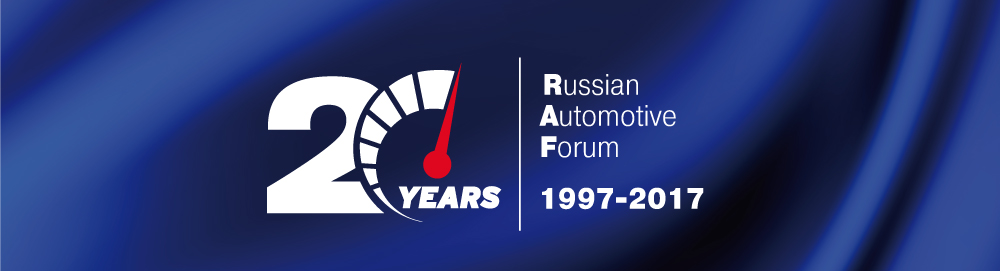 Discount -15%*Russian Automotive ForumThe premier international gathering for the Russian automotive industry15 - 16 March 2017Radisson Royal Hotel, Moscow, RussiaAGENDA | SPEAKERS | REGISTER20th Anniversary Russian Automotive Forum 2017, organised by Adam Smith Conferences, will take place on 15-16 March in Moscow.The forum programme offers a comprehensive update on the state of the Russian automotive industry, the challenges it faces and opportunity it presents.Amongst confirmed speakers:Alexander Morozov, Deputy Minister of Industry and Trade of the Russian FederationNicolas Maure, President and CEO, AVTOVAZ GroupMarcus Osegowitsch, General Director, VOLKSWAGEN Group RusVadim Sorokin, President, GAZ GroupFranck Mulard, General Director, PCMA RusAshot Arutyunyan, Marketing & Advertising Director, KAMAZRob Harrison, VP Purchasing, Ford SollersPavel Sereda, Director for Strategic Development, Director of Light Commercial and Passenger Vehicles Division, GAZ GroupAndrey Dorofeev, Export Sales Director, UAZProgramme highlights:THE AUTOMOTIVE OUTLOOK: market statistics, forecasts and trends from leading global and Russian automotive analystsTHE INDUSTRY SPEAKS: major OEMs and suppliers on their answer to the current crisisPURCHASING DIRECTORS INSIGHTS: first-hand information on purchasing strategies and suppliers selection criteria from leading OEMs and Tier 1 suppliersONE-TO-ONE MEETINGS with purchasing directors from OEMs & Tier 1 suppliersEXPORT OPPORTUNITIES: government support, financial instruments, best practicesOPTIMISATION AND INNOVATIONS: how to make the most of new technological developmentCOMPONENTS SPECIFIC SESSIONS: powertrain and transmission, plastic part, body and chassis, stamping and forgingOUT OF THE BOX PRESENTATION: previous speakers have included global economists, car designers, futurists, F1 executives and even the fastest man on Earth!Get a 15% discount* via AEB.Simply quote your VIP code: 1116AEB upon registration online.Register two delegates and the third and subsequently registered delegates benefit from a 50% discount.Questions? Please contact:Maria DanilovaTel.: +7 495-232-4060 ext. 31004Email: m.danilova@adamsmithconferences.com* Discount is not valid for persons who have already registered to participate. All discounts can only be applied at the time of registration and cannot be combined. All discounts are subject to approval.